ПОСТАНОВЛЕНИЕ                                                                            JOП21.03.2022 г. № 14с.Жана-Аул«Об организации пожарно-профилактической работыв жилом секторе и на объектах с массовым пребываниемлюдей на территории муниципального образованияКазахское  сельское поселение»В соответствии с Федеральными законами от 06.10.2003 № 131-ФЗ «Об общих принципах организации местного самоуправления в Российской Федерации», от 21.12.1994 № 69-ФЗ «О пожарной безопасности»,  администрация Казахского  сельского поселения     ПОСТАНОВЛЯЕТ:Утвердить Положение о порядке организации и проведения пожарно-профилактической работы в жилом секторе и на объектах с массовым пребыванием людей в границах муниципального образования Казахское сельское поселение согласно приложению.Назначить лицом, ответственным за проведение противопожарной пропаганды и обучение населения мерам пожарной безопасности  инженера ПБ и ЧС  администрации   Казахского сельского поселения Тулепбердинова Е.Т.Настоящее Постановление подлежит опубликованию (обнародованию) на официальном сайте Казахского сельского поселенияКонтроль  за исполнением настоящего постановления оставляю за собой.Глава администрации МО«Казахское сельское поселение»                                            У.К.ИмангажиновПОЛОЖЕНИЕ
о порядке организации и проведения пожарно-профилактической работы в жилом секторе и на объектах с массовым пребыванием людей в границах муниципального образования Казахское сельское поселение                                     1.Общие положенияПоложение о порядке организации и проведения пожарно-профилактической работы в жилом секторе и на объектах с массовым пребыванием людей в границах муниципального образования Казахского сельского поселения определяет цели, задачи, порядок и периодичность проведения противопожарной пропаганды и обучения населения мерам пожарной безопасности.Основными целями обучения населения мерам пожарной безопасности и проведения противопожарной пропаганды являются:– снижение количества пожаров и степени тяжести их последствий;– совершенствование знаний населения в области пожарной безопасности.Основными задачами в сфере обучения населения мерам пожарной безопасности и проведения противопожарной пропаганды являются:
– совершенствование знаний и навыков населения по организации и проведению мероприятий, направленных на предотвращение пожаров, порядку действий при возникновении пожара, изучению приемов применения первичных средств пожаротушения;– повышение эффективности взаимодействия  администрации Казахского сельского поселения, организаций и населения в сфере обеспечения пожарной безопасности;– совершенствование форм и методов противопожарной пропаганды;
– оперативное доведение до населения информации в области пожарной безопасности;– создание условий для привлечения граждан на добровольной основе к деятельности по предупреждению и тушению пожаров, а также участия населения в борьбе с пожарами.Противопожарную пропаганду проводят работники  администрации Казахского сельского поселения, личный состав добровольной пожарной дружины, а также руководители учреждений и организацийОрганизация противопожарной пропагандыАдминистрация Казахского сельского поселения проводит противопожарную пропаганду посредством:– изготовления и распространения среди населения противопожарных памяток, листовок;– изготовления и размещения социальной рекламы по пожарной безопасности;– организации конкурсов, выставок, соревнований на противопожарную тематику;
– привлечения средств массовой информации;– размещение информационного материала на противопожарную тематику на официальном сайте Казахского сельского поселения в сети Интернет.Учреждениям, организациям рекомендуется проводить противопожарную пропаганду посредством:–  изготовления и распространения среди работников организации памяток и листовок о мерах пожарной безопасности;– размещения в помещениях и на территории учреждения информационных стендов пожарной безопасности; Для организации работы по пропаганде мер пожарной безопасности, обучения населения мерам пожарной безопасности на территории муниципального образования Казахское сельское поселение назначается ответственное должностное лицо.Противопожарная пропаганда и обучение населения мерам пожарной безопасности проводится на постоянной основе и непрерывно.При организации пожарно-профилактической работы в жилом секторе и на объектах с массовым пребыванием людей проверяется соблюдение требований пожарной безопасности, в том числе:– выполнение организационных мероприятий по соблюдению пожарной безопасности;
– содержание территории, зданий и сооружений и помещений;– состояние эвакуационных путей и выходов;– готовность персонала организации к действиям в случае возникновения пожара;
– наличие и оснащение добровольной пожарной дружины в соответствии с действующим законодательством;– организация и проведение противопожарной пропаганды и обучения работников учреждений и организаций мерам пожарной безопасности в соответствии с действующим законодательством;– проведение совместных рейдов с отделом надзорной деятельности и отделом внутренних дел по проверке противопожарного состояния мест проживания лиц,  одиноких престарелых граждан, ведущих асоциальный образ жизни, и мест проживания неблагополучных семей.МУНИЦИПАЛЬНОЕ ОБРАЗОВАНИЕКАЗАХСКОЕ СЕЛЬСКОЕ ПОСЕЛЕНИЕКОШ – АГАЧСКОГО РАЙОНАРЕСПУБЛИКИ АЛТАЙ649785 с. Жана-Аулул. Абая, 9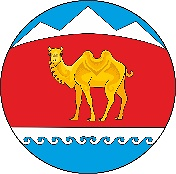 МУНИЦИПАЛ ТÖЗÖЛМÖКАЗАХСКОЕ СЕЛЬСКОЕ ПОСЕЛЕНИЕКОШ – АГАЧСКОГО РАЙОНААЛТАЙ РЕСПУБЛИКА649785 Жана-Аул  j.Абая  ором, 9                                                                                                                                                                       УТВЕРЖДЕНО                                                                                                                                               Постановлением Главы администрации                                                                                                                                                     Казахского сельского поселения                                                                                                                                                                            от 21.03.2022 г.№ 14